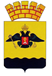 АДМИНИСТРАЦИЯ МУНИЦИПАЛЬНОГО ОБРАЗОВАНИЯ ГОРОД НОВОРОССИЙСКПОСТАНОВЛЕНИЕ_________________						                                    №_____________в г. НовороссийскОб установлении режима работы и взимания платы за пользование платными парковочными пространствами на территории муниципального образования город Новороссийск в период новогодних каникул в 2024 годуВ соответствии со статьей 16 Федерального закона от 6 октября 2003 года № 131-ФЗ «Об общих принципах организации местного самоуправления в Российской Федерации», статьей 12 Федерального закона от 8 ноября 2007 года № 257-ФЗ «Об автомобильных дорогах и дорожной деятельности                                в Российской Федерации и о внесении изменений в отдельные законодательные акты Российской Федерации», статьей 21 Федерального закона от 10 декабря 1995 года № 196-ФЗ «О безопасности дорожного движения», Федеральным законом от 29 декабря 2017 года № 443-ФЗ                             «Об организации дорожного движения в Российской Федерации и о внесении изменений в отдельные законодательные акты Российской Федерации», руководствуясь статьей 34 Устава муниципального образования город Новороссийск и пунктом 6.2 постановления администрации муниципального образования город Новороссийск от 12 сентября 2022 года № 5278                                «Об утверждении Порядка создания и использования, в том числе на платной основе, парковок (парковочных мест) на территории муниципального образования город Новороссийск и признании утратившими силу некоторых постановлений администрации муниципального образования город Новороссийск»,  п о с т а н о в л я ю:Установить режим работы муниципальных платных парковочных пространств на территории муниципального образования город Новороссийск с 00 часов 00 минут 1 января 2024 года до 24 часов 00 минут 8 января 2024 года в период нерабочих праздничных дней (далее - новогодние каникулы) без взимания платы за пользование платными парковочными пространствами                   на территории муниципального образования город Новороссийск.Право на бесплатное размещение транспортных средств                                        на муниципальных платных парковочных пространствах на территории муниципального образования город Новороссийск предоставляется всем жителям и гостям муниципального образования город Новороссийск в период новогодних каникул.Отделу информационной политики и средств массовой информации опубликовать настоящее постановление в печатном бюллетене «Вестник муниципального образования город Новороссийск» и разместить                                      на официальном сайте администрации муниципального образования город Новороссийск.Контроль за выполнением настоящего постановления возложить                        на заместителя главы муниципального образования Яменскова А.И.Настоящее постановление вступает в силу со дня его официального опубликования.Глава муниципального образования                                                         А.В. Кравченко